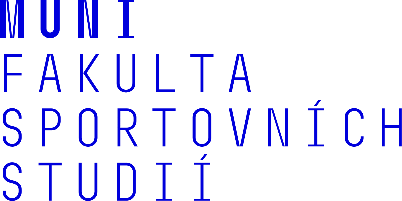 SMLOUVA O POSKYTOVÁNÍ ZDRAVOTNICKÉHO SERVISU V RÁMCI SMLUVNÍHO VÝZKUMUMasarykova univerzita v BrněFakulta sportovních studií (dále jen „FSpS MU“) sídlem: Žerotínovo náměstí 617/9, 601 77 Brnokontaktní adresa: FSpS MU, Kamenice 753/5, 625 00 Brno IČ: 00216224DIČ: CZ00216224Zastoupená: PhDr. Janem Cackem, Ph.D., děkanem FSpS MU Bankovní spojení: Komerční banka, č. ú.: 85636621/0100(na straně jedné jako „FSpS MU“) aČeská rugbyová unie, z. s.zapsaný ve spolkovém rejstříku U Městského soudu v Praze sídlem: U Vojtěšky č. ev. 11, Břevnov, Praha 6IČO: 00540706Zastoupená: Ing. Dušan Palcr, prezident ČSRUBankovní spojení: Komerční banka, č.ú.: 51-0913120277/0100 (na straně druhé jako „Objednatel“)dále společně též jako „Smluvní strany“uzavřely ve smyslu ustanovení § 1746 odst. 2 a násl. zákona č. 89/2012 Sb., občanského zákoníku, ve znění pozdějších předpisů, níže uvedeného dne, měsíce a roku tuto smlouvu (dále též „Smlouva“):Účel smlouvy1.1	Smluvní strany se za podmínek uvedených níže v této Smlouvě rozhodly spolupracovat na poskytnutí komplexního zdravotnického servisu v rámci smluvního výzkumu.Obecné vymezení práv a povinnosti Smluvních stranCílem Zdravotnického servisu je prevence a řešení aktuálních obtíží dvaceti jedna hráček rugby. Zdravotnický servis bude spočívat zejména v následujících činnostech:Návrh metodiky diagnostiky a analýzSportovní lékařská prohlídka provedená lékařem s odborností tělovýchovný lékař:Prohlídka bude provedena 1x ročně.Antropometrické vyšetření (váha, výška)Vyšetření pohybového ústrojí tělovýchovným lékařemKlidové EKG vyšetřeníZátěžový ergometrický test (ergometrie)Stanovení zdravotní skupiny2.1.1.6	Stanovení způsobilosti ke sportuZdravotní péče sportovních úrazů – akutní péči prováděnou lékařem s odborností ortoped nebo fyzioterapeutem:Zdravotní péči sportovních úrazů je možné využít každý týden v rozsahu 2 hodin celkem. Poskytnutí zdravotní péče pro 1 osobu znamená využití jedné hodiny. Tyto hodiny jsou v rámci týdnů nepřenositelné.Zajištění diagnostiky (sonografie)Konzervativní léčba zranění (fyzioterapeut + lékař s odborností ortoped)Ošetření akutních a subakutních úrazůZajištění spolupráce s vybranými ortopedickými odděleními (spolupráce se zajištěním operačního řešení)Fyzioterapeutická zdravotní péče sportovních úrazů – akutní a následná rehabilitační  péče  zajištěná  týmem  ve  složení   lékař  se  specializací  ortopedie a fyzioterapeutem se sportovní specializací:Zdravotní péči sportovních úrazů je možné využít každý týden v rozsahu 4 hodin celkem. Poskytnutí zdravotní péče pro 1 osobu znamená využití jedné hodiny. Tyto hodiny jsou v rámci týdnů nepřenositelné.Léčba aktuálních obtíží v co nejkratší doběLéčba pooperačních, poúrazových stavů a poruch pohybového aparátu pomocí fyzioterapie a fyzikální terapieElektroterapieUltrazvuková a laserová terapie včetně vakuové jednotkyMagnetoterapieKryoterapie/negativní lokální termoterapie)LaserZpracování výsledků provedené diagnostiky a analýzMísto plnění, doba a způsob plněníPlnění této smlouvy bude probíhat průběžně na základě písemných dílčích realizačních objednávek Objednatele akceptovaných FSpS MU.Místem provádění zdravotnického servisu je budova FSpS MU v Brně (Kamenice 5, 625 00 Brno). Dostupnost péče ortopeda dle výše uvedeného je dvakrát týdně v pracovní dny na základě dílčích objednávek a provozního  režimu FSpS MU,  pokud se smluvní  strany dále  nedohodnou  jinak. Z provozních důvodů, případně na základě domluvy FSpS MU a objednatele mohou být dílčí činnosti prováděny také jinde než na FSpS MU.Plnění této Smlouvy bude zahájeno nejdříve dnem nabytí účinnosti této Smlouvy, a to konkrétně na základě dílčích realizačních objednávek. Doba poskytování zdravotnického servisu je totožná s účinností smlouvy, tedy od 1.10.2022 a platná po dobu jednoho roku tedy do 30.9.2023Cena a platba za provádění Zdravotnického servisuCelková cena Zdravotnického servisu dle této Smlouvy se stanovuje na základě ceníku laboratoří FSpS  MU  platného  ke  dni  uzavření   Smlouvy  (dostupného  na   www.fsps.muni.cz/sportlab)  a dohodou Smluvních stran na částku složenou  z dílčích částí uvedených v bodech 2.1.2, 2.1.3  a 2.1.4 Smlouvy takto:2.1.2 Sportovní lékařská prohlídka s četností 1x ročně. Jednotná cena za hráče je 1 100 Kč. Cena celkem za provedení služby je 23 100 Kč.2.1.3 Zdravotní péče sportovních úrazů – akutní péči prováděnou lékařem s odborností ortoped nebo fyzioterapeutem s četností 2 hodin týdně. 2 x 52 týdnů x 900 Kč. Cena za provedení služby 93 600 Kč.2.1.4 Fyzioterapeutická zdravotní péče sportovních úrazů – akutní a následná rehabilitační péče zajištěná týmem ve složení lékař se specializací ortopedie a fyzioterapeutem se sportovníspecializací s četností 4 hodin týdně. 4 x 52 týdnů x 900 Kč. Cena za provedení služby 187 200 Kč. Roční cena za poskytnutí zdravotnického servisu je 303 900 Kč. Tato částka bude uhrazena bez ohledu na výši využitého plnění.FSpS MU bude dále účtovat práci odborného pracovníka s hodinovou sazbou 400 Kč spojenou   s tvorbou metodických výstupů projektu. Práce odborného pracovníka nepřesáhne částku 10 %  z celkové roční částky.Tato částka bude zaplacena na základě faktury vystavené FSpS MU Objednateli. Objednatel je povinen fakturu uhradit do 14 dní od jejího vystavení.FSpS MU provede roční sumarizaci počtu prohlídek a předá ji objednateli. Skutečné využití služeb nebude mít vliv na zaplacení roční ceny za poskytnutí zdravotnického servisu.Ochrana důvěrných poznatkůFSpS MU se zavazuje nezveřejnit a nesdělit jiné osobě žádné informace, které získala při realizaci této Smlouvy a které jsou zjevně důvěrné povahy, a to s výjimkou informací, které jsou vyžadovány soudem, státním zastupitelstvím, věcně příslušným správním orgánem na základě zákona a mají být použity k zákonem předvídanému účelu. Za porušení ochrany důvěrných informací se nepovažuje poskytnutí informací o smluvním výzkumu Ministerstvu školství mládeže a tělovýchovy v nezbytně nutném rozsahu ani zveřejnění informací o smluvním výzkumu v Informačním systému výzkumu, experimentálního vývoje a inovací.Povinnost zajistit utajení Důvěrných poznatků musí FSpS MU zajistit zejména u svých zaměstnanců a ostatních osob, které se budou na Zdravotnickém servisu podílet.Odpovědné osoby Smluvních stran, e-mailová komunikace, doručováníKe koordinaci činností při provádění Zdravotnického servisu jsou oprávněny tyto odpovědné osoby Smluvních stran:Za FSpS MU je pro přijetí dílčí objednávky a její realizaci u činností uvedených v:2.1.2 a 2.1.3 oprávněnou a odpovědnou osobou: Mgr. Vojtěch Grün, tel.: 549 49 2081, e- mail: vojtech.grun@fsps.muni.cz2.1.4 oprávněnou a odpovědnou osobou: Mgr. Zuzana Kršáková, tel.: 549 49 7190, e-mail: 445001@mail.muni.czSmluvní strany sjednávají, že komunikace mezi Odpovědnými osobami, která dle této Smlouvy nebo  dle   příslušných   právních   předpisů   vyžaduje   písemnou   formu,   může   být   učiněna i v elektronické formě, a to doručením e-mailu do schránky příslušné Odpovědné osoby. Každá ze smluvních stran odpovídá za skutečnost, že uvedená emailová adresa je aktuální a funkční. Pokud by tomu tak nebylo, považuje se email druhé smluvní strany na takovou adresu doručený okamžikem jeho odeslání.Ostatní ustanovení7.1 FSpS MU má právo výsledky Zdravotnického servisu v přiměřeném rozsahu užívat pouze pro potřeby  vlastního  výzkumu  a  publikační  činnosti  svých  zaměstnanců,  avšak  s přihlédnutím  k povinnostem stanoveným čl. 5. této Smlouvy.Závěrečná ustanoveníKontaktními osobami pro plnění této smlouvy jsou:za fakultu: Mgr. Ivan Struhár, Ph.D., e-mail: struhar@fsps.muni.cz, tel.: 549 49 4146za (označení druhé strany): jméno a příjmení, e-mail: Hana Schlangerová, tel.: 606 637 131(označení druhé strany) se zavazuje oznámit bez zbytečného odkladu jakékoliv změny týkající se jeho identifikačních údajů, zejména změnu zapsaného či faktického sídla, změnu právní formy, změny v plátcovství DPH a další skutečnosti, které se týkají této smlouvy.Smlouvu lze měnit a doplňovat pouze formou písemných dodatků, podepsaných oprávněnými osobami smluvních stran. Za písemnou formu není pro tento účel považována výměna e-mailových či jiných elektronických zpráv.V případě podstatné změny okolností ovlivňujících nebo ohrožujících plnění této smlouvy ze strany fakulty a jí nezaviněných (např. z důvodu legislativních změn, epidemie apod.), zavazují se obě strany vstoupit do nového jednání za účelem změny této smlouvy tak, aby mohl být naplněn její účel.Smluvní strany mohou od této smlouvy odstoupit v případě hrubého porušení povinností druhou smluvní stranou. Jedná se zejména o včasné nezaplacení částky za Zdravotnický servis, opakované neposkytnutí součinnosti druhé smluvní straně apod.Pokud některé z ustanovení této Smlouvy je nebo se stane neplatným, neúčinným či zdánlivým, neplatnost, neúčinnost či zdánlivost tohoto ustanovení nebude mít za následek neplatnost Smlouvy jako celku ani jiných ustanovení této Smlouvy, pokud je takovéto ustanovení oddělitelné od zbytku této Smlouvy. Smluvní strany se zavazují takovéto neplatné, neúčinné či zdánlivé ustanovení nahradit novým platným a účinným ustanovením, které svým obsahem bude co nejvěrněji odpovídat podstatě a smyslu původního ustanovení.Tato Smlouva a vztahy z ní vyplývající se řídí právním řádem České republiky, zejména příslušnými ustanoveními Občanského zákoníku. Smluvní strany se dále dohodly, že k rozhodování jakýchkoli sporů vzniklých z této smlouvy nebo v souvislosti s ní, bude příslušný soud České republiky v Brně.Tato Smlouva je vyhotovena ve dvou stejnopisech, z nichž každá smluvní strana obdrží jedno vyhotovení.Tato smlouva nabývá platnosti a účinnosti dnem zveřejnění v registru smluv a účinnosti pozbývá 30. 6. 2023.Smluvní strany prohlašují, že si smlouvu přečetly, že byla uzavřena po vzájemném projednání podle jejich pravé a svobodné vůle, vážně a srozumitelně, nikoli v tísni za nápadně nevýhodných podmínek.